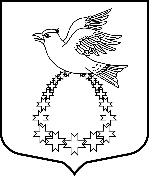 Администрациямуниципального образования «Вистинское сельское поселение»муниципального образования«Кингисеппский муниципальный район»Ленинградской областиР А С П О Р Я Ж Е Н И Е23 декабря 2022 г. № 75В соответствии с Федеральным законом от 31.07.2020 № 248-ФЗ «О государственном контроле (надзоре) и муниципальном контроле в Российской Федерации», постановлением Правительства РФ от 31.12.2020 №2428 «О порядке формирования плана проведения плановых контрольных (надзорных) мероприятий на очередной календарный год, его согласования с органами прокуратуры, включения в него и исключения из него контрольных (надзорных) мероприятий в течение года», в целях реализации Положения о муниципальном контроле на автомобильном транспорте и в дорожном хозяйстве на территории МО «Вистинское сельское поселение», утвержденного решением Совета депутатов МО «Вистинское сельское поселение» от 06.05.2022 г. № 14, Утвердить перечень контролируемых лиц и объектов муниципального контроля на автомобильном транспорте и в дорожном хозяйстве на территории МО «Вистинское сельское поселение» с присвоением категории рисков на 2023 год согласно Приложению.Настоящее распоряжение вступает в силу с 01.01.2023 года.Обнародовать настоящее распоряжение на официальном сайте МО «Вистинское сельское поселение».Контроль за исполнением настоящего распоряжения возложить на заместителя главы администрации Бердюгину Е.В. Глава администрации								И. Н. СажинаПРИЛОЖЕНИЕ к распоряжению администрацииМО «Вистинское сельское поселение»от 23.12.2022 № 75Перечень контролируемых лиц и объектов муниципального контроля на автомобильном транспорте и в дорожном хозяйстве с присвоением категории рискана 2023 год«Об утверждении перечня контролируемых лиц и объектов муниципального контроля на автомобильном транспорте и в дорожном хозяйстве на территории МО «Вистинское сельское поселение» с присвоением категории риска№Наименованиеконтролируемого лицаИНН/ОГРНОбъект контроляАдрес объекта контроляКатегория риска1ООО «НОВАТЭК – Усть-Луга»4707026057/1074707002457Примыкания к автомобильной дороге ул. ЯкорнаяЗУ 47:20:0202013:50Ленинградская обл., Кингисеппский р-он, дер. Вистино, ул. Якорная д. 1 КН 47:20:0000000:15253низкая2ООО «Ультрамар»7810565869/ 1097847272126Деятельность содержанию автомобильных дорог общего пользования ул. ПредпортоваяЛенинградская обл., Кингисеппский р-он, дер. Вистино, ул.ПредпортоваяКН 47:20:0000000:15246низкая